Lesson 15: Animals in the JungleLet’s make a survey and collect and show data.Warm-up: Notice and Wonder: Wild AnimalsWhat do you notice?
What do you wonder?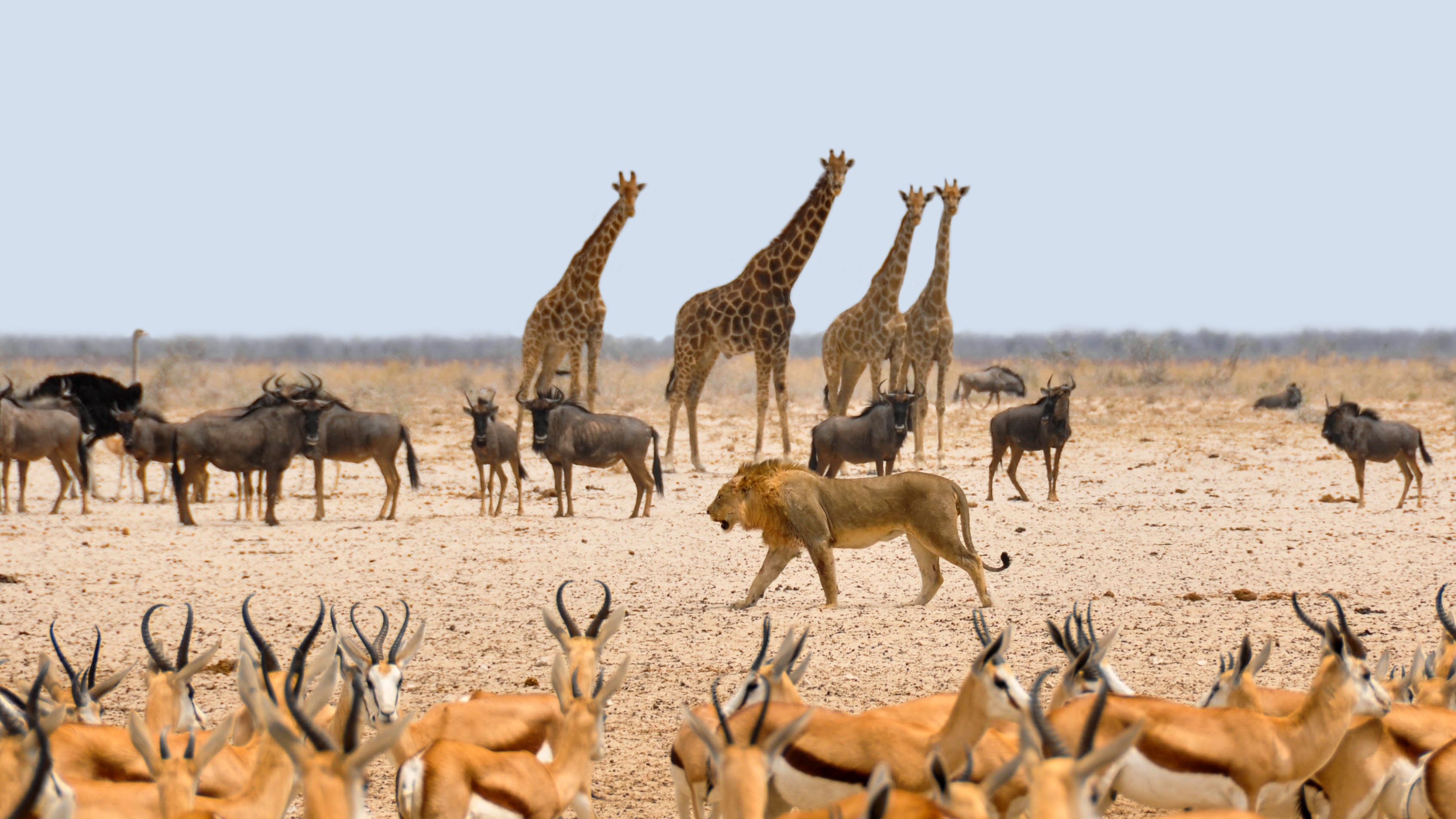 15.1: Collect Survey DataLet’s survey our classmates.Circle 1 question:Which animal would you like to meet in real life?If you could spend one day as an animal, which one would you choose?Which animal would you like to spend vacation with?Which animal would you like to talk to?Animal choices:Collect and record 10 responses.15.2: Ask Our Own QuestionsLet’s come up with questions about our data and answer them.15.3: Share DataLet’s make posters to share what we learned from our surveys.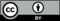 © CC BY 2021 Illustrative Mathematics®